CAHIER DE TRACES D’ÉTUDE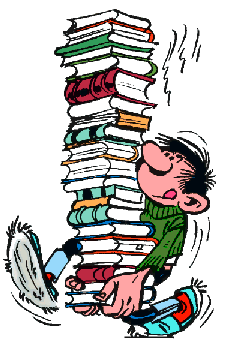 Orthographe : Dans ton cahier de traces d’étude, réalise le nombre de traces demandéNote le numéro de l’activité puis fais-la.  Varie les activités.Voici des exemples de ce qui est attendu pour chaque exercice :Mot de vocabulaire en exemple : CuisinierLe cuisinier compétent / Les cuisiniers compétentsMots de vocabulaire en exemple : adroit, beau et fierMot de vocabulaire en exemple  : Constitution Constitution : Une constitution est la loi fondamentale d'un Etat qui définit les droits et les libertés des citoyens ainsi que l'organisation et les séparations du pouvoir politique (législatif, exécutif, judiciaire).Mots de vocabulaire en exemple : jour, ami, marcher, chat et lionL’autre jour, j’ai vu mon ami marcher avec un chat qui ressemblait à un bébé lion.Mots de vocabulaire : MangerMots de vocabulaire en exemple : crier, moniteur, avancer, toujours et droitSens contraire de l’alphabétique : toujours, moniteur, droit, crier, avancerMot de vocabulaire en exemple : AmiAmi : amitié, amical, amicalementMots de vocabulaire en exemple : attacher, chien, nourrir, maintenant, petitMots de vocabulaire en exemple : sauter, athlète, tellementMots de vocabulaire en exemple : jouer, élève, vraimentSingulier : Cet élève aime vraiment jouer au soccer!Pluriel : Ces élèves aiment vraiment jouer au soccer!Mots de vocabulaire en exemple : Super, JeuneMot de vocabulaire en exemple : CatapulterCatapulter, catapulter, catapulter, catapulter, catapulter.Mot de vocabulaire en exemple : autrementJ’aimerais que tu travailles autrement. / Autrement dit, tu as raison!Mots de vocabulaire en exemple : enfant, dehors, courir, beaucoup, rapideBeaucoup d’enfants rapides courent lors des récréations dehors ou lors des cours d’éducation physique.CAHIER DE TRACE D’ÉTUDE (2e partie)Orthographe : Dans ton cahier de traces d’étude, réalise le nombre de traces demandéNote le numéro de l’activité puis fais-la.  Varie les activités.Voici des exemples de ce qui est attendu pour chaque exercice :Mot de vocabulaire en exemple : MonterRemonter = monter à nouveauMontage = action de porter vers le hautMots de vocabulaire en exemple : Marcher, rapidement, magasinJe marche rapidement vers les magasins.Je ne marche pas rapidement vers les magasins.Mot de vocabulaire en exemple : Train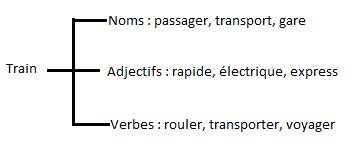 Mot de vocabulaire en exemple : LivreLivre = roman, manuel, bande dessinéeMot de vocabulaire en exemple : Jour, pomme, famille, voisin, rougeL’autre jour, je suis allé cueillir des pommes rouges avec ma famille et mes voisins.         CPMot de vocabulaire en exemple : École, directeur, bas, tuque, piedEn arrivant à l’école, le directeur a ri car j’avais mis mon bas sur ma tête et ma tuque sur mon pied.                 CP                       sujet                                                         prédicatCAHIER DE TRACE D’ÉTUDE (3e partie)VOCABULAIRE : Dans ton cahier de traces d’étude, réalise le nombre de traces demandéNote le numéro de l’activité puis fais-la.  Varie les activités.Voici des exemples de ce qui est attendu pour chaque exercice :Mots de vocabulaire en exemple : élève, fantastique et glissadeDéclarative : Les élèves s’amusent lors de la fantastique journée aux glissades.Interrogative : Est-ce que les élèves s’amusent lors de la fantastique journée aux glissades?Exclamative : Comme les élèves s’amusent lors de la fantastique journée aux glissades!Impérative : Amusez-vous lors de la fantastique journée aux glissades.Mot de vocabulaire en exemple : assietteMange ton assiette.Édouard a échappé son assiette.Mots de vocabulaire en exemple : festoyer et partirLes élèves motivés ont festoyé lors de la dernière journée d’école.Les joueuses de l’équipe de hockey sont parties aux jeux olympiques.Mots de vocabulaire en exemple : région, visiter et botaniqueCet été, j’aimerais visiter la région de Charlevoix, la Gaspésie, l’Espagne et le Jardin botanique de Montréal.Mots de vocabulaire en exemple : récréation, remercier et volontéLa récréation va bientôt commencer.Il l’a remercié pour son aide.Là où il y a de la volonté, il y a un chemin.Mots de vocabulaire en exemple : réviser, notion et examenJe vais réviser les notions vues en classe afin de bien réussir l’examen. (BUT)Mots de vocabulaire en exemple : voyage, succès et collationPour que notre voyage soit un succès, nous allons vendre des collations. (CONDITION)Compose 10 GN avec 10 noms de la liste de mots à l’étude. Réécris chaque GN en accordant chacun des noyaux du nom au pluriel. Attention aux accords!Dresse la liste de tous les adjectifs près de la marge. Ensuite, accorde chacun des adjectifs d’abord au masculin pluriel, au féminin singulier et finalement, au féminin pluriel. Fais un tableauSélectionne 4 mots (plus difficiles pour toi). À l’aide d’un outil de référence, écris la définition de chacun d’eux.Compose une phrase avec 5 mots différents.Conjugue les verbes de la liste de mots à l’étude au temps étudié.Écris tous les mots de la liste d’étude dans le sens contraire de l’ordre alphabétique. Sélectionne 5 mots de la liste et pour chacun d’eux, trouve 3 mots de la même famille. Attention! Il faut bien les choisir…car plusieurs d’entre eux n’en ont pas nécessairement!  Choisis 12 mots de la liste et écris les en DOMINOS.Compose 2 phrases en utilisant au minimum 3 mots dans chaque phrase. Indique la classe de mots au-dessus de chaque mot de tes 2 phrases. Compose 3 phrases au singulier en intégrant 3 mots dans chaque phrase. Ensuite, transforme les 3 phrases au pluriel. Choisis 10 mots puis trouve un synonyme et un antonyme pour chacun.Observe bien l’orthographe des mots de la liste. Sélectionne 5 mots avec lesquels l’orthographe te semble plus ardue. Recopie chacun des mots 5 fois. Repère les mots invariables de la liste. Ensuite, compose deux phrases différentes avec chacun d’eux. Compose 5 phrases avec 5 mots différents de la liste. En plus de cette contrainte, assure-toi d’y inclure un des homophones suivant :   Phrase 1> a/à                Phrase 2> ces/ses/s’est/c’est      Phrase 3> mes/mais/mets/met  Phrase 4> ou/où           Phrase 5> peux/peu/peutAdjectifFéminin SingulierMasculin PlurielFéminin PlurielAdroitAdroiteAdroitsAdroitesBeauBelleBeauxBellesFierFièreFiersFièresManger au présent de l’indicatifManger au présent de l’indicatifJe mangeNous mangeonsTu mangesVous mangezIl mangeIls mangentMAINTENANTTOTUARCCHIENHRPETITRDÉT.CetN.athlèteV.vaV.sauterADV.tellementADJ.haut!Mots choisisSynonymes AntonymesSuperIncroyableMédiocreJeuneRécentVieux16.Choisis 6 mots différents et ajoute un préfixe ou un suffixe pour chacun d’eux. De plus, donne la signification de ce nouveau mot.17.Compose 2 phrases positives déclaratives avec 3 mots différents dans chaque phrase et transforme-les en phrases négatives déclaratives.18.Sélectionne 1 mot de la liste puis trouve 3 noms, 3 adjectifs et 3 verbes liés au même thème que le mot choisi. 19.Choisis 4 mots génériques dans la liste et trouve 3 mots spécifiques pour chacun.20.Compose une phrase avec 5 mots différents. Attention…Tu dois y inclure au minimum un complément de phrase (CP) dans chacune d’elles.21.Choisis 5 mots de la liste. Compose une phrase de base avec chacun d’eux. Ensuite, analyse-les de la façon suivante : surligne en vert le ou les groupes CP, surligne en bleu le sujet et surligne en rose  le prédicat.22.Compose une phrase positive déclarative avec 3 mots différents et transforme-la en phrase positive interrogative, positive exclamative et positive impérative.23.Choisis 2 mots et utilise chacun d’eux dans une phrase au sens propre et dans une autre phrase au sens figuré.24.Choisis un verbe, mets-le au participe passé en employant l’auxiliaire être ou avoir et accorde-le correctement dans une phrase que tu auras composée.25.Compose deux phrases (ayant chacune trois mots) contenant une énumération et en utilisant correctement la virgule.26.Compose 4 phrases avec 4 mots différents de la liste. En plus de cette contrainte, assure-toi d’y inclure un des homophones suivant :   Phrase 1> leur/leurs              Phrase 2> on/ont/on n’          Phrase 3> son/sont              Phrase 4> la/l’a/là  27.Compose deux phrases contenant une préposition ainsi que 3 mots de la liste et indique ce qui est exprimé pour chaque préposition.28. Compose deux phrases contenant une conjonction ainsi que 3 mots de la liste et indique ce qui est exprimé pour chaque conjonction.